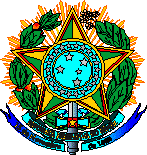 SERVIÇO PÚBLICO FEDERALMINISTÉRIO DA EDUCAÇÃOSECRETARIA DE EDUCAÇÃO PROFISSIONAL E TECNOLÓGICAIF GOIANO – CAMPUS CRISTALINAORDEM DE AUTORIZAÇÃO DO EVENTOO Formulário de Evento deverá ser confeccionado seguindo estritamente esse rito, para que haja garantias de execução logística.Checklist:SERVIÇO PÚBLICO FEDERALMINISTÉRIO DA EDUCAÇÃOSECRETARIA DE EDUCAÇÃO PROFISSIONAL E TECNOLÓGICAIF GOIANO – CAMPUS CRISTALINAFORMULÁRIO DE CADASTRO DE EVENTO – CAMPUS CRISTALINAEVENTO¹ Nº: ________ ¹ para ser preenchido pela Diretoria de ExtensãoPARTE I: IDENTIFICAÇÃO DO PROJETO E DA EQUIPEDADOS DO EVENTOCRONOGRAMA DO EVENTOFOMENTOS E PARCERIAS*incluir o projeto submetidoSETORES RESPONSÁVEIS*Sistemas para controle de inscrição e certificação é de inteira responsabilidade do Coordenador do Evento: preservação da base de dados, emissão de certificados, licenciamento, compatibilidade com outros sistemas, relatórios demandados, etc.**são ações que devem ser agendadas aos setores responsáveis por: transporte de mobiliário, porta banner, projetores, som, ou outra multimídia, roçagem do gramado, limpeza do espaço, banheiros, entorno, verificação das condições elétricas e hidráulicas, preparo de área central e salas de aula, preparo e transporte do café ao local que será servido.PARTE II: AGENDAMENTO COM OS SETORES ENVOLVIDOSARTICULAÇÃO EVENTO-ENSINO*ao assinar, o coordenador do curso será o único responsável por alertar os professores do seu curso que serão afetados pela liberação dos alunos. O alerta só poderá ser enviado após a aprovação do projeto (será avisado pelo responsável pelo setor de eventos).PRÉ-AGENDAMENTO DE RECURSOS*Os horários de reserva dos locais devem levar em consideração o tempo de organização dos respectivos ambientes. Os locais aqui citados se referem a ambientes tais como salas de aulas, laboratórios, refeitório, etc.*transporte de mobiliário, porta banner, roçagem do gramado, verificação das condições elétricas e hidráulicas, etc.*preparo de café, limpeza dos ambientes; o café deverá ser transportado pelo proponente ou por quem ele designe.*o pré-agendamento no SUAP deverá ser realizado pelo Setor de Transporte e sua confirmação ou cancelamento se dará pela Direção de Extensão. ¹Disponível: Veículo 1- normal, até 4 passageiros (03 veículos); Veículo 2- Camionete D-20, até 5 passageiros (01 veículo); Veículo 3- Kombi, até 08 passageiros (01 veículo); Veículo 4- Micro-ônibus (Carolina), até 26 passageiros (01 veículo). ²Embarque refere-se ao local onde se irá buscar os passageiros (a saída do veículo deve ser programada para estar no local, data e hora de embarque previstos nessa tabela). ³Palestrante, alunos, grupos de participantes, etc. Deve-se ter com antecedência a lista de nomes dos passageiros com os respectivos números do documento de identidade (RG). Caso tenha menores, deve-se ter a autorização do responsável no documento, sob pena de inviabilizar o transporte. Toda essa documentação está sob a responsabilidade do Coordenador do Projeto (Proponente do Projeto).4Deve-se ter sempre um servidor do Campus Cristalina presente, se responsabilizando pelos passageiros. Essa função não pode ser delegada ao Motorista. 5Quando está envolvido transporte de material (alimentos, mesas, cadeiras, etc).*aqui se deve registrar as demandas de TI além da infraestrutura existente no dia-a-dia.*ver disponibilidade de materiais/serviços diretamente com a Assessoria de Comunicação; a criação de artes dos materiais gráficos deve ser solicitada para a ASCOM local; mesmo no caso da arte ter sido sugerida pelo proponente, a mesma estará condicionada a aprovação pela ASCOM local e da Reitoria segundo as normativas que norteiam o serviço de comunicação disponíveis em https://www.ifgoiano.edu.br/home/index.php/comunicacao/2555-documentos-de-comunicacao.html.*verificar disponibilidade de material diretamente com o Setor de Almoxarifado.*verificar disponibilidade de material diretamente com o Setor de Compras, junto a Diretoria de Administração e Planejamento.*cabe ao Proponente do Evento (Coordenador do Evento) entregar o formulário de diárias (PCDP) devidamente preenchido à Diretoria a qual o evento está subordinado. ¹deverá incluir, além das diárias dos convidados (se houver) obrigatoriamente a quantidade de diárias dos motoristas. ²Para o cálculo das diárias considerar a quantidade de dias menos 0,5. Exemplo 1 (um único dia sem pernoite): 1 – 0,5 = 0,5 (meia diária). Exemplo 2: (dois dias): 2-0,5 = 1,5 diária.LIBERAÇÃO DO ORÇAMENTO PARA O EVENTO¹quando o evento se refere ao ensino, deve-se ter a aprovação do Coordenador de Curso, com base na planilha orçamentária da respectiva Coordenação, sob controle compartilhado com a Diretoria de Ensino e Diretoria de Administração e Planejamento.²Quando o evento estiver ligado diretamente a uma Diretoria, deve-se ter a aprovação da respectiva Diretoria e Direção de Administração e Planejamento.<<local>>, <<dia>> de <<mês>> de <<ano>><<nome e assinatura do proponente>>PARTE III: APROVAÇÃO DAS DIRETORIASPARECER DA DIRETORIA DE ENSINOApós análise das informações prestadas pelo proponente do evento em questão, a Diretoria de Ensino, observando: 1) a condução das atividades regulares dos cursos técnicos ou de graduação; 2) a maneira com a qual os alunos que são alvos do evento irão participar das atividades propostas; 3) a disponibilidade da participação do corpo docente que participará do evento e demais aspectos didático-pedagógicos atinentes,Resolve [   ] DEFERIR [   ] DEFERIR COM RESSALVAS[   ] INDEFERIRo evento ora proposto.Ressalvas:Cristalina, ____ de ______________ de ______.DIRETORIA DE ENSINODevolvida ao Proponente do Evento em ____/____/________.PARECER DA DIRETORIA RELACIONADA (PESQUISA, EXTENSÃO E ADMINISTRAÇÃO E PLANEJAMENTO)Após análise das informações prestadas pelo proponente do evento em questão e todos os aspectos operacionais atinentes, essa DiretoriaResolve [   ] DEFERIR [   ] DEFERIR COM RESSALVAS[   ] INDEFERIRo evento ora proposto.Ressalvas:Cristalina, ____ de ______________ de ______.DIRETORIA RELACIONADADevolvida ao Proponente do Evento em ____/____/________.PARECER DA DIRETORIA DE EXTENSÃOApós análise das informações prestadas pelo proponente do evento em questão e todos os pareceres exarados pelas diretorias relacionadas, com vistas nos aspectos operacionais, orçamentários e didático-pedagógicos atinentes, a Diretoria de ExtensãoResolve [   ] DEFERIR [   ] DEFERIR COM RESSALVAS[   ] INDEFERIRo evento ora proposto.Ressalvas:Cristalina, ____ de ______________ de ______.DIRETORIA DE EXTENSÃOACEITE FINAL DA DIRETORIA GERALDiante das autorizações dos setores envolvidos, do orçamento liberado e das ressalvas que porventura foram exaradas pelas diretorias, com vistas na manutenção das condições necessárias para a execução apropriada do evento, Resolvo pela[   ] Realização do Evento.[   ] Desistência do Evento.Cristalina, ____ de ______________ de ______.PROPONENTE DO EVENTODevolvida ao Proponente do Evento em ____/____/________.ANEXO IRELATÓRIO FINAL DO EVENTO<<local>>, <<dia>> de <<mês>> de <<ano>><<nome e assinatura do proponente>>#PRAZOS MÍNIMOS PARA TRAMITAÇÃO DE CADA PARTEPrazo1Prazo para protocolar o projeto de eventos para o Setor de Protocolo.30 dias corridos antes da data do evento3Prazo para o projeto de evento, uma vez protocolado, seja analisado por todas as diretorias e tenha um parecer final.20 dias corridos4Prazo para entregar o relatório do evento.15 dias corridos após o eventoConfecção do FormuláriochkO proponente do evento deverá preencher a Parte I do Formulário, descrevendo de forma clara e objetiva a proposta do evento por meio de todas as subseções.Coleta de AssinaturasO proponente do evento deverá coletar todas as assinaturas relacionadas ao projeto, junto aos setores de suporte do evento (Parte II e III do Formulário).Protocolar o Formulário para o Setor de ProtocoloO proponente do evento, uma vez preenchidas as Partes I, II e III do Formulário, deverá protocolar esse Formulário de Eventos na íntegra ao Setor de Protocolo, com antecedência mínima de 30 dias corridos da realização do evento.Coleta dos Pareceres e Assinaturas das Respectivas DiretoriasO responsável pelo projeto de eventos deverá coletar o parecer e a assinatura da Diretoria de Ensino (Parte III)O responsável pelo projeto de eventos deverá coletar o parecer e a assinatura da Diretoria correlata ao evento (Pesquisa e/ou Administração e Planejamento) (Parte III).O responsável pelo projeto de evento deverá protocolar o projeto sem o parecer e a assinatura da Diretoria de Extensão (Parte III). Após parecer da direção de Extensão, a mesma encaminhará o projeto de evento ao Diretor Geral, e assim o evento estará autorizado, o que inclui a autorização de divulgação pela Assessoria de Comunicação Institucional do Campus Cristalina (ASCOM).Comunicação do Parecer Final aos InteressadosA Direção de Extensão deverá enviar um e-mail para todos os setores relacionados na Parte II bem como as coordenações de curso que porventura estiverem envolvidas, comunicando sobre o deferimento ou indeferimento do presente evento, incluindo o proponente do evento, a unidade de assistência estudantil e setor de transporte. O prazo para a comunicação do parecer final aos interessados é de 15 dias corridos contados do dia do protocolo do evento.No caso de existirem ressalvas ou limitações de alguma ordem, o proponente do evento deverá manifestar-se sobre a realização do evento.Relatório Final do EventoO proponente deverá confeccionar o Relatório Final do Evento e enviá-lo via e-mail à Direção de Extensão em no máximo 15 dias corridos a contar do próximo dia útil da realização do evento.TÍTULO DO EVENTOTÍTULO DO EVENTOTÍTULO DO EVENTOPROPONENTE (COORDENADOR DO EVENTO)PROPONENTE (COORDENADOR DO EVENTO)PROPONENTE (COORDENADOR DO EVENTO)E-MAIL DO PROPONENTEE-MAIL DO PROPONENTETELEFONES DO PROPONENTEOBJETIVO DO EVENTOOBJETIVO DO EVENTOOBJETIVO DO EVENTOJUSTIFICATIVA DO EVENTOJUSTIFICATIVA DO EVENTOJUSTIFICATIVA DO EVENTODIRETORIA RELACIONADA: [   ] ENSINO   [   ] PESQUISA  [   ] EXTENSÃODIRETORIA RELACIONADA: [   ] ENSINO   [   ] PESQUISA  [   ] EXTENSÃODIRETORIA RELACIONADA: [   ] ENSINO   [   ] PESQUISA  [   ] EXTENSÃOPREVISTO EM CALENDÁRIO[   ] SIM [   ] NÃOCLASSIFICAÇÃO DO EVENTO[   ] INTERNACIONAL [   ]NACIONAL [   ]REGIONAL [   ]LOCALCLASSIFICAÇÃO DO EVENTO[   ] INTERNACIONAL [   ]NACIONAL [   ]REGIONAL [   ]LOCALNATUREZA DO EVENTO (apenas uma única opção)[   ] CONGRESSO [   ]SEMINÁRIO [   ]SIMPÓSIO [   ]OFICINA [   ]ENCONTRO [   ]OLIMPÍADA[   ]FEIRA [   ]EXPOSIÇÃO [   ]CONCERTO [   ] FESTIVAL [   ] OUTRO:___________________NATUREZA DO EVENTO (apenas uma única opção)[   ] CONGRESSO [   ]SEMINÁRIO [   ]SIMPÓSIO [   ]OFICINA [   ]ENCONTRO [   ]OLIMPÍADA[   ]FEIRA [   ]EXPOSIÇÃO [   ]CONCERTO [   ] FESTIVAL [   ] OUTRO:___________________NATUREZA DO EVENTO (apenas uma única opção)[   ] CONGRESSO [   ]SEMINÁRIO [   ]SIMPÓSIO [   ]OFICINA [   ]ENCONTRO [   ]OLIMPÍADA[   ]FEIRA [   ]EXPOSIÇÃO [   ]CONCERTO [   ] FESTIVAL [   ] OUTRO:___________________ÁREA/CURSOS RESPONSÁVEIS PELO EVENTOÁREA/CURSOS RESPONSÁVEIS PELO EVENTOÁREA/CURSOS RESPONSÁVEIS PELO EVENTOPÚBLICO ALVO DO ENVENTOPÚBLICO ALVO DO ENVENTOPÚBLICO ALVO DO ENVENTODATADIA DA SEMANAHORÁRIO INÍCIOHORÁRIO FIMAGÊNCIA DE FOMENTO [   ] NÃO HÁ (JUSTIFICAR ABAIXO)NOME DA AGÊNCIA*NOME DA AGÊNCIA*VALOR OBTIDO: VALOR OBTIDO: ITENS QUE SERÃO FINANCIADOS COM O VALOR OBTIDOITENS QUE SERÃO FINANCIADOS COM O VALOR OBTIDOJUSTIFICATIVA DA AUSÊNCIA DE RECURSO DE AGÊNCIA DE FOMENTOJUSTIFICATIVA DA AUSÊNCIA DE RECURSO DE AGÊNCIA DE FOMENTOPARCEIROSPARCEIROSPARCEIROSPARCEIROS[   ] NÃO HAVERÁIdentificação do ParceiroNome, e-mail e telefoneDescrição da ContrapartidaDescrição da Contrapartida12SETOR DE INSCRIÇÃO E CERTIFICAÇÃO*SETOR DE INSCRIÇÃO E CERTIFICAÇÃO*[   ] NÃO HAVERÁRESPONSÁVEL RESPONSÁVEL RESPONSÁVEL E-MAILTELEFONETELEFONESETOR DE TRANSPORTE**SETOR DE TRANSPORTE**[   ] NÃO HAVERÁRESPONSÁVEL:RESPONSÁVEL:RESPONSÁVEL:E-MAIL:TELEFONE:TELEFONE:SETOR DE ALIMENTAÇÃOSETOR DE ALIMENTAÇÃO[   ] NÃO HAVERÁ RESPONSÁVEL:RESPONSÁVEL:RESPONSÁVEL:E-MAIL:TELEFONE:TELEFONE:SETOR DE PAGAMENTO DE DIÁRIAS E RESERVAS DE HOTELSETOR DE PAGAMENTO DE DIÁRIAS E RESERVAS DE HOTEL[   ] NÃO HAVERÁ RESPONSÁVEL:RESPONSÁVEL:RESPONSÁVEL:E-MAIL:TELEFONE:TELEFONE:SETOR DE COMUNICAÇÃO E TECNOLOGIA DA INFORMAÇÃOSETOR DE COMUNICAÇÃO E TECNOLOGIA DA INFORMAÇÃO[   ] NÃO HAVERÁRESPONSÁVEL:RESPONSÁVEL:RESPONSÁVEL:E-MAIL:TELEFONE:TELEFONE:SETOR DE INFRAESTRUTURA**SETOR DE INFRAESTRUTURA**[   ] NÃO HAVERÁ RESPONSÁVEL:RESPONSÁVEL:RESPONSÁVEL:E-MAIL:TELEFONE:TELEFONE:O Evento está ligado a[   ] Semana Acadêmica/Escolar de cursos afins.[   ] Projeto de Ensino Aprovado.[   ] Atividade prevista em Plano de Ensino de Disciplina de Cursos Técnicos ou de Graduação.[   ] Ação da Diretoria de Ensino.[   ] Outras atividades não ligadas ao ensino ____________________________________Nome da Semana/Projeto de Ensino/Departamento do Ensino/Disciplina a que o evento está ligadoLIBERAÇÃO DE ALUNOSLIBERAÇÃO DE ALUNOS[   ] NÃO SERÁ NECESSÁRIO (será realizado dentro do horário de atendimento, fora do horário de aula ou em sábados letivos previstos em calendário)[   ] A PARTICIPAÇÃO DOS ALUNOS-ALVO É OBRIGATÓRIA[   ] SERÁ ATRIBUÍDA PONTUAÇÃO EM DISCIPLINAS REGULARES COM BASE NA PARTICIPAÇÃO DOS ALUNOS-ALVO[   ] NÃO SERÁ NECESSÁRIO (será realizado dentro do horário de atendimento, fora do horário de aula ou em sábados letivos previstos em calendário)[   ] A PARTICIPAÇÃO DOS ALUNOS-ALVO É OBRIGATÓRIA[   ] SERÁ ATRIBUÍDA PONTUAÇÃO EM DISCIPLINAS REGULARES COM BASE NA PARTICIPAÇÃO DOS ALUNOS-ALVONome do Coordenador do Curso*AssinaturaAnuência das Diretorias de Ensino ou de GraduaçãoAssinaturaDireção de EnsinoDireção de Graduação LOCAL DE REALIZAÇÃOLOCAL DE REALIZAÇÃOLOCAL DE REALIZAÇÃOLOCAL DE REALIZAÇÃOLOCAL DE REALIZAÇÃOLOCAL DE REALIZAÇÃODescrição do local*DATAHorário de InícioHorário de TérminoAssinatura do responsável pelo Local12Justificativa do indeferimento: (Em caso de indeferimento, deve-se apresentar o(s) motivo(s))Justificativa do indeferimento: (Em caso de indeferimento, deve-se apresentar o(s) motivo(s))Justificativa do indeferimento: (Em caso de indeferimento, deve-se apresentar o(s) motivo(s))Justificativa do indeferimento: (Em caso de indeferimento, deve-se apresentar o(s) motivo(s))Justificativa do indeferimento: (Em caso de indeferimento, deve-se apresentar o(s) motivo(s))Justificativa do indeferimento: (Em caso de indeferimento, deve-se apresentar o(s) motivo(s))Justificativa do indeferimento: (Em caso de indeferimento, deve-se apresentar o(s) motivo(s))INFRAESTRUTURA INFRAESTRUTURA INFRAESTRUTURA INFRAESTRUTURA [   ] NÃO HAVERÁ NECESSIDADE[   ] NÃO HAVERÁ NECESSIDADE[   ] NÃO HAVERÁ NECESSIDADEMaterial/Serviço*DATAHorário de InícioHorário de TérminoAssinatura do responsável pelo setorAssinatura do responsável pelo setor123Justificativa do indeferimento: (Em caso de indeferimento, deve-se apresentar o(s) motivo(s))SERVIÇO DE COPA E LIMPEZASERVIÇO DE COPA E LIMPEZASERVIÇO DE COPA E LIMPEZASERVIÇO DE COPA E LIMPEZA[   ] NÃO HAVERÁ NECESSIDADE[   ] NÃO HAVERÁ NECESSIDADEMaterial/Serviço*DATAHorário de InícioHorário de TérminoAssinatura do responsável pela Limpeza123Justificativa do indeferimento: (Em caso de indeferimento, deve-se apresentar o(s) motivo(s))TRANSPORTE*TRANSPORTE*TRANSPORTE*[   ] NÃO HAVERÁ NECESSIDADE[   ] NÃO HAVERÁ NECESSIDADEVeículo 1Veículo 2Veículo 3Veículo 4Quantidade de PassageirosTipo de veículo1Data embarque2Hora embarqueLocal embarqueData retornoHora retornoLocal retornoTipo de passageiro3,4Material5Qtd. Diárias MotoristaQtd. Diárias PassageirosAssinatura Setor Transporte Justificativa do indeferimento: (Em caso de indeferimento, deve-se apresentar o(s) motivo(s))TECNOLOGIA DA INFORMAÇÃO*TECNOLOGIA DA INFORMAÇÃO*TECNOLOGIA DA INFORMAÇÃO*TECNOLOGIA DA INFORMAÇÃO*[   ] NÃO HAVERÁ NECESSIDADE[   ] NÃO HAVERÁ NECESSIDADEEquipamento/Material /Serviço*QTDDATA ENTREGALOCALAssinatura do responsável pelo Setor de TI123Justificativa do indeferimento: (Em caso de indeferimento, deve-se apresentar o(s) motivo(s))ASSESSORIA DE COMUNICAÇÃO (ASCOM)*ASSESSORIA DE COMUNICAÇÃO (ASCOM)*ASSESSORIA DE COMUNICAÇÃO (ASCOM)*ASSESSORIA DE COMUNICAÇÃO (ASCOM)*[   ] NÃO HAVERÁ NECESSIDADE[   ] NÃO HAVERÁ NECESSIDADEProduto/Serviço/Número do Contrato/Número do ItemQTDDATA E HORÁRIO ENTREGADATA E HORÁRIO ENTREGAAssinatura do responsável pela ASCOM123Justificativa do indeferimento: (Em caso de indeferimento, deve-se apresentar o(s) motivo(s))ALMOXARIFADO*ALMOXARIFADO*ALMOXARIFADO*ALMOXARIFADO*ALMOXARIFADO*[   ] NÃO HAVERÁ NECESSIDADE[   ] NÃO HAVERÁ NECESSIDADEProdutoQTDDATA DA ENTREGACUSTOCUSTOAssinatura do responsável pelo Almoxarifado12Justificativa do indeferimento: (Em caso de indeferimento, deve-se apresentar o(s) motivo(s))SETOR DE COMPRAS*SETOR DE COMPRAS*SETOR DE COMPRAS*SETOR DE COMPRAS*SETOR DE COMPRAS*[   ] NÃO HAVERÁ NECESSIDADE[   ] NÃO HAVERÁ NECESSIDADEProdutoQTDDATA DA ENTREGACUSTOCUSTOAssinatura do responsável pelo Setor de Compras123Justificativa do indeferimento: (Em caso de indeferimento, deve-se apresentar o(s) motivo(s))DEMANDA DE DIÁRIAS*DEMANDA DE DIÁRIAS*DEMANDA DE DIÁRIAS*DEMANDA DE DIÁRIAS*DEMANDA DE DIÁRIAS*[   ] NÃO HAVERÁ NECESSIDADE[   ] NÃO HAVERÁ NECESSIDADENome do Recebedor¹QTD²Fonte PagadoraContato da Fonte Pagadora (se externo)Contato da Fonte Pagadora (se externo)Anuência da Fonte Pagadora (se interno)123Justificativa do indeferimento: (Em caso de indeferimento, deve-se apresentar o(s) motivo(s))CASO 1: EVENTO RELACIONADOS AO ENSINO¹CASO 1: EVENTO RELACIONADOS AO ENSINO¹CASO 1: EVENTO RELACIONADOS AO ENSINO¹[   ] NÃO HAVERÁ NECESSIDADECURSONOME DO COORDENADORASSINATURA123CASO 2: EVENTO LIGADO A OUTRA DIRETORIA²CASO 2: EVENTO LIGADO A OUTRA DIRETORIA²CASO 2: EVENTO LIGADO A OUTRA DIRETORIA²[   ] NÃO HAVERÁ NECESSIDADEDIRETORIANOME DO DIRETORASSINATURA1TÍTULO DO EVENTOTÍTULO DO EVENTOPROPONENTEPROPONENTEE-MAIL DO PROPONENTETELEFONES DO PROPONENTEQuantidade de discentes do IF Goiano – Campus Cristalina presentes no eventoQuantidade de servidores do IF Goiano – Campus Cristalina presentes no eventoQuantidade de participantes de outras instituições ou da comunidade externa presentes no eventoEfeitos positivos do evento para a Instituição e para o público participanteEfeitos positivos do evento para a Instituição e para o público participantePontos positivos na organização do eventoPontos positivos na organização do eventoPontos a serem melhorados nas próximas organizações de eventosPontos a serem melhorados nas próximas organizações de eventos